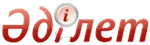 Об утверждении стандартов государственных услуг в области технической инспекцииПриказ Министра сельского хозяйства Республики Казахстан от 6 мая 2015 года № 4-3/421. Зарегистрирован в Министерстве юстиции Республики Казахстан 24 июля 2015 года № 11766В соответствии с подпунктом 1) статьи 10 Закона Республики Казахстан от 15 апреля 2013 года «О государственных услугах», ПРИКАЗЫВАЮ:
      1. Утвердить:
      1) стандарт государственной услуги «Выдача удостоверений на право управления тракторами и изготовленными на их базе самоходными шасси и механизмами, самоходными сельскохозяйственными, мелиоративными и дорожно-строительными машинами и механизмами, а также специальными машинами повышенной проходимости» согласно приложению 1 к настоящему приказу;
      2) стандарт государственных услуг «Регистрация лиц, управляющих тракторами и изготовленными на их базе самоходными шасси и механизмами, самоходными сельскохозяйственными, мелиоративными и дорожно-строительными машинами и механизмами, а также специальными машинами повышенной проходимости по доверенности» согласно приложению 2 к настоящему приказу;
      3) стандарт государственных услуг «Выдача регистрационного документа (дубликата) и государственного номерного знака для тракторов и изготовленных на их базе самоходных шасси и механизмов, самоходных сельскохозяйственных, мелиоративных и дорожно-строительных машин, а также специальных машин повышенной проходимости» согласно приложению 3 к настоящему приказу;
      4) стандарт государственной услуги «Государственная регистрация залога тракторов и изготовленных на их базе самоходных шасси и механизмов, прицепов к ним, включая прицепы со смонтированным специальным оборудованием, самоходных, сельскохозяйственных, мелиоративных и дорожно-строительных машин и механизмов, а также специальных машин повышенной проходимости» согласно приложению 4 к настоящему приказу;
      5) стандарт государственной услуги «Проведение ежегодного государственного технического осмотра тракторов и изготовленных на их базе самоходных шасси и механизмов, прицепов к ним, включая прицепы со смонтированным специальным оборудованием, самоходных сельскохозяйственных, мелиоративных и дорожно-строительных машин и механизмов, а также специальных машин повышенной проходимости» согласно приложению 5 к настоящему приказу;
      6) стандарт государственной услуги «Предоставление информации об отсутствии (наличии) обременений тракторов и изготовленных на их базе самоходных шасси и механизмов, прицепов к ним, включая прицепы со смонтированным специальным оборудованием, самоходных сельскохозяйственных, мелиоративных и дорожно-строительных машин и механизмов, а также специальных машин повышенной проходимости» согласно приложению 6 к настоящему приказу.
      2. Департаменту производства и переработки растениеводческой продукции и фитосанитарной безопасности Министерства сельского хозяйства Республики Казахстан в установленном законодательством порядке обеспечить:
      1) государственную регистрацию настоящего приказа в Министерстве юстиции Республики Казахстан;
      2) в течение десяти календарных дней после государственной регистрации настоящего приказа в Министерстве юстиции Республики Казахстан направление его копии на официальное опубликование в периодические печатные издания и в информационно-правовую систему «Әділет»;
      3) размещение настоящего приказа на интернет-ресурсе Министерства сельского хозяйства Республики Казахстан.
      3. Контроль за исполнением настоящего приказа возложить на курирующего вице-министра сельского хозяйства Республики Казахстан.
      4. Настоящий приказ вводится в действие по истечении двадцати одного календарного дня после дня его первого официального опубликования.      Министр сельского хозяйства
      Республики Казахстан                       А. Мамытбеков       «СОГЛАСОВАН»
      Министр по инвестициям и развитию
      Республики Казахстан
      _________ А. Исекешев
      19 июня 2015 года      СОГЛАСОВАН»
      Министр национальной экономики
      Республики Казахстан
      __________ Е. Досаев
      9 июня 2015 годаПриложение 4             
к приказу Министра сельского хозяйства
Республики Казахстан        
от 6 мая 2015 года № 4-3/421    Стандарт государственной услуги «Государственная регистрация
залога тракторов и изготовленных на их базе самоходных шасси и
механизмов, прицепов к ним, включая прицепы со смонтированным
специальным оборудованием, самоходных, сельскохозяйственных,
мелиоративных и дорожно-строительных машин и механизмов, а
также специальных машин повышенной проходимости»1. Общие положения1. Государственная услуга «Государственная регистрация залога тракторов и изготовленных на их базе самоходных шасси и механизмов, прицепов к ним, включая прицепы со смонтированным специальным оборудованием, самоходных, сельскохозяйственных, мелиоративных и дорожно-строительных машин и механизмов, а также специальных машин повышенной проходимости» (далее – государственная услуга).
      2. Стандарт государственной услуги (далее – стандарт) разработан Министерством сельского хозяйства Республики Казахстан (далее – Министерство).
      3. Государственная услуга оказывается местными исполнительными органами областей, городов Астана и Алматы, районов и городов областного значения (далее – услугодатель).
      Прием заявления и выдача результата оказания государственной услуги осуществляется через:
      1) канцелярию услугодателя;
      2) веб-портал «электронного правительства» www.egov.kz (далее – портал).2. Порядок оказания государственной услуги4. Сроки оказания государственной услуги:
      1) со дня сдачи пакета документов услугодателю или также при обращении на портал – 2 (два) рабочих дня;
      2) максимально допустимое время ожидания для сдачи пакета документов – 30 (тридцать) минут;
      3) максимально допустимое время обслуживания – 30 (тридцать) минут.
      Услугополучатель в течение двух рабочих дней со дня получения документов проверяет полноту представленных документов.
      В случае установления факта неполноты представленных документов, а также несоответствие договора о залоге или иного договора, содержащего условия залога, требованиям статьи 307 Гражданского кодекса Республики Казахстан услугодатель в указанные сроки дает письменный мотивированный отказ в дальнейшем рассмотрении заявления.
       5. Форма оказания государственной услуги: электронная (частично автоматизированная) или бумажная. 
      6. Результат оказания государственной услуги – регистрация и выдача свидетельства о государственной регистрации залога (дубликата) тракторов и изготовленных на их базе самоходных шасси и механизмов, прицепов к ним, включая прицепы со смонтированным специальным оборудованием, самоходных сельскохозяйственных, мелиоративных и дорожно-строительных машин и механизмов, а также специальных машин повышенной проходимости.
      Форма предоставления результата оказания государственной услуги: электронная.
      На портале результат оказания государственной услуги направляется в «личный кабинет» физического или юридического лица (далее – услугополучатель) в форме электронного документа, подписанного электронной цифровой подписью (далее - ЭЦП) уполномоченного лица услугодателя.
      В случае обращения услугополучателя за результатом оказания государственной услуги на бумажном носителе, результат оказания государственной услуги оформляется в электронной форме, распечатывается и заверяется печатью и подписью уполномоченного лица услугодателя.
      7. Государственная услуга оказывается на платной основе физическим и юридическим лицам (далее – услугополучатель).
      За оказание государственной услуги услугополучатель оплачивает в бюджет регистрационный сбор в порядке, установленном Кодексом Республики Казахстан от 10 декабря 2008 года «О налогах и других обязательных платежах в бюджет (Налоговый кодекс)».
      Размер регистрационного сбора составляет:
      1) с физических лиц – 1 месячный расчетный показатель (далее – МРП);
      2) с юридических лиц – 5 МРП;
      3) за выдачу дубликата документа, удостоверяющего регистрацию залога – 0,5 МРП.
      Оплата регистрационного сбора осуществляется за наличный или безналичный расчет через банки второго уровня и организации, осуществляющие отдельные виды банковских операций, а также через портал оплата может осуществляться через платежный шлюз «электронного правительства» (далее - ПШЭП)
      8. График работы:
      1) услугодателя – с понедельника по пятницу с 9.00 до 18.30 часов с перерывом на обед с 13.00 до 14.30 часов, кроме выходных и праздничных дней, согласно трудовому законодательству.
      Прием заявления и выдача результата оказания государственной услуги осуществляется с 9.00 часов до 17.30 часов с перерывом на обед с 13.00 часов до 14.30 часов.
      Государственная услуга оказывается в порядке очереди без предварительной записи и ускоренного обслуживания;
      2) портала – круглосуточно, за исключением технических перерывов в связи с проведением ремонтных работ (при обращении услугополучателя после окончания рабочего времени, в выходные и праздничные дни, согласно трудовому законодательству, прием заявления и выдача результата оказания государственной услуги осуществляется следующим рабочим днем).
      9. Перечень документов, необходимых для оказания государственной услуги при обращении услугополучателя либо его представителя:
      1) при обращении к услугодателю:
      для регистрации залога машин, получения дубликата свидетельства о государственной регистрации залога, регистрации изменений, дополнений (в том числе переход права собственности другому лицу, уступка права требования, последующий залог (перезалог) и прекращении действия зарегистрированного залога заявитель представляет в регистрирующий орган следующие документы:
      заявление по форме, согласно приложению к настоящим Стандарту;
      документ, удостоверяющий личность, а представитель лица – документ, подтверждающий его полномочия, а также документ, удостоверяющий личность (для идентификации);
      документ, подтверждающий уплату в бюджет в соответствий с Налоговый кодексом;
      оригинал (для сверки) и копию договора о залоге или иной договор, содержащий условия залога, либо договор о внесении изменений и дополнений (в том числе о переходе права собственности к другому лицу, об уступке права требования, о перезалоге), за исключением случая получения дубликата свидетельства о государственной регистрации залога;
      документ о согласии залога от всех собственников (в случае если машина находится в общей собственности);
      письменное заявление залогодержателя и документ, подтверждающий исполнение основного обязательства (в случае регистрации прекращении действия договора залога). При наличии других залогодержателей на данное имущество аннулирование записи производится по представлению документа об их уведомлении.
      2) при обращении на портал:
      для регистрации залога машин, получения дубликата свидетельства о государственной регистрации залога, регистрации изменений, дополнений (в том числе переход права собственности другому лицу, уступка права требования, последующий залог (перезалог) и прекращении действия зарегистрированного залога заявитель представляет в регистрирующий орган следующие документы:
      заявление в форме электронного документа согласно приложению к настоящему стандарту;
      электронную копию документа подтвержающий полномочия представителя услугополучателя, при обращении представителя;
      электронную копию договора о залоге или договора, содержащий условия залога;
      электронную копию документа о согласии залога от всех собственников (в случае если машина находится в общей собственности).
      Сведения документа, удостоверяющего личность, об оплате в бюджет (в случае оплаты через ПШЭП) услугодатель получает из соответствующих государственных информационных систем через шлюз «электронного правительства».
      При сдаче услугополучателем всех необходимых документов:
      услугодателю (нарочно либо посредством почтовой связи) – подтверждением принятия заявления на бумажном носителе является отметка на его копии с указанием даты и времени приема пакета документов;
      через портал – в «личном кабинете» услугополучателя отображается статус о принятии запроса для оказания государственной услуги.3. Порядок обжалования решений, действий (бездействия)
услугодателей и (или) их должностных лиц по вопросам
оказания государственных услуг10. Обжаловании решений, действий (бездействий) услугодателя и (или) его должностных лиц по вопросам оказания государственных услуг: жалоба подается на имя руководителя услугодателя по адресам, указанным в пункте 13 настоящего стандарта государственной услуги.
      Жалобы принимаются в письменной форме по почте либо нарочно через канцелярию услугодателя в рабочие дни.
      В жалобе:
      физического лица – указываются его фамилия, имя, отчество (при его наличии), почтовый адрес;
      юридического лица – его наименование, почтовый адрес, исходящий номер и дата.
      Жалоба подписывается услугополучателем.
      Подтверждением принятия жалобы является ее регистрация (штамп, входящий номер и дата) в канцелярии услугодателя с указанием фамилии и инициалов лица, принявшего жалобу, срока и места получения ответа на поданную жалобу.
      Жалоба услугополучателя, поступившая в адрес услугодателя, подлежит рассмотрению в течение пяти рабочих дней со дня ее регистрации. Мотивированный ответ о результатах рассмотрения жалобы направляется услугополучателю посредством почтовой связи либо выдается нарочно в канцелярии услугодателя.
      При обращении через Портал информацию о порядке обжалования можно получить по телефону Единого контакт-центра 1414.
      При отправке жалобы через Портал услугополучателю из «личного кабинета» доступна информация об обращении, которая обновляется в ходе обработки обращения услугодателем (отметки о доставке, регистрации, исполнении, ответ о рассмотрении или отказе в рассмотрении жалобы).
      В случае несогласия с результатами оказанной государственной услуги услугополучатель может обратиться с жалобой в уполномоченный орган по оценке и контролю за качеством оказания государственных услуг.
      Жалоба услугополучателя, поступившая в адрес уполномоченного органа по оценке и контролю за качеством оказания государственных услуг, подлежит рассмотрению в течение пятнадцати рабочих дней со дня ее регистрации.
      11. В случае несогласия с результатами оказанной государственной услуги услугополучатель обращается в суд в соответствии с подпунктом 6) пункта 1 статьи 4 Закона Республики Казахстан от 15 апреля 2013 года «О государственных услугах».4. Иные требования с учетом особенностей оказания
государственной услуги, в том числе оказываемой в
электронной форме12. Для оказания государственной услуги создаются условия для ожидания и подготовки необходимых документов (кресла для ожидания, места для заполнения документов оснащаются стендами с перечнем необходимых документов и образцами их заполнения), а также для обслуживания услугополучателей с ограниченными возможностями предусматриваются пандусы.
      13. Адреса мест оказания государственной услуги размещены на:
      1) интернет-ресурсе соответствующего услугодателя;
      2) интернет-ресурсе Министерства – www.minagri.gov.kz.
      14. Услугополучатель имеет возможность получения государственной услуги в электронной форме через портал при условии наличия ЭЦП.
      15. Услугополучатель имеет возможность получения информации о порядке и статусе оказания государственной услуги в режиме удаленного доступа посредством «личного кабинета» портала, а также единого контакт- центра по вопросам оказания государственных услуг.
      16. Контактные телефоны справочных служб по вопросам оказания государственной услуги указаны на интернет-ресурсе www.minagri.gov.kz единый контакт-центр по вопросам оказания государственных услуг: 1414.  Приложение                    
 к стандарту государственной услуги       
«Государственная регистрация залога тракторов и
 изготовленных на их базе самоходных шасси и   
 механизмов, прицепов к ним, включая прицепы со 
 смонтированным специальным оборудованием,   
самоходных, сельскохозяйственных, мелиоративных и
дорожно-строительных машин и механизмов, а также
 специальных машин повышенной проходимости»    Форма            _____________________________________________________________________
                   наименование регистрирующего органаЗаявление № ____Залогодатель ________________________________________________________
              ИИН, (подпись, фамилия, имя отчество (при его наличии)
                                  физического лица,
_____________________________________________________________________
             БИН, наименование, адрес юридического лица:
Залогодержатель _____________________________________________________
                   ИИН, (подпись, фамилия, имя отчество (при его
                           наличии) физического лица,
_____________________________________________________________________
                 БИН, наименование, адрес юридического лица
Прошу _______________________________________________________________
   (зарегистрировать (снять с регистрации) договор залога движимого имущества, зарегистрировать изменения и дополнения (в том числе переход права собственности другому лицу, уступка права требования, перезалог), выдать дубликат свидетельства о регистрации залога);_____________________________________________________________________
                  (номер договора, дата заключения)
_____________________________________________________________________
       Сведения о предмете залога (описание движимого имущества)
Наименование документов, прилагаемых к этому заявлению:
_____________________________________________________________________
_____________________________________________________________________
_____________________________________________________________________
Место печати        Дата подачи заявления:__________________ 20 года.
                    Дата приема заявления:__________________ 20 года.      Подтверждаю достоверность представленной информации и осведомлен об ответственности за предоставление недостоверных сведений в соответствии с законодательством Республики Казахстан.
      Согласен на использование сведений, составляющих охраняемую законом тайну, содержащихся в информационных системах.Подпись заявителя _______________________ Время: ___ часов ____ минут
Подпись регистратора ________________________________________________
                  (фамилия, имя, отчество (при его наличии), подпись)